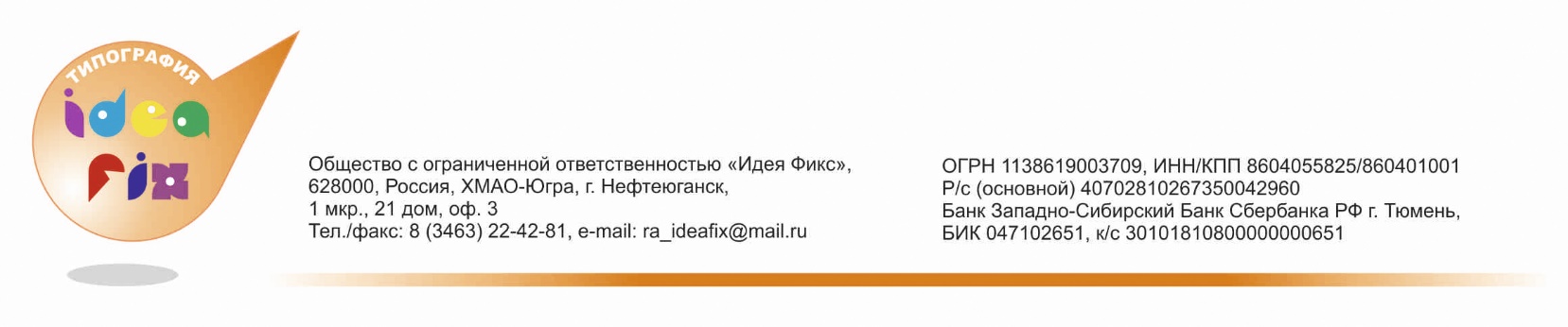 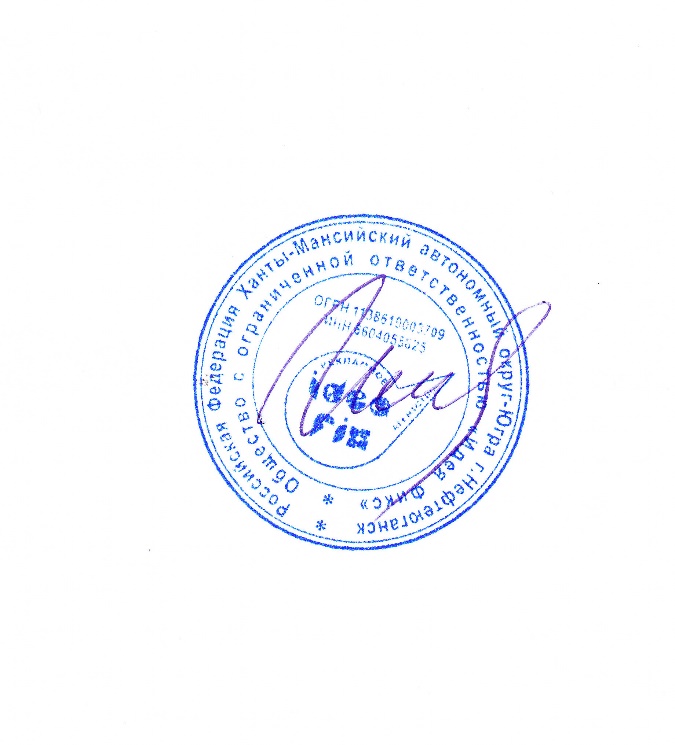 Директор                  ______________________                            Гилина Татьяна ГеоргиевнаКАРТОЧКА  УЧЕТА ОСНОВНЫХ СВЕДЕНИЙКАРТОЧКА  УЧЕТА ОСНОВНЫХ СВЕДЕНИЙКАРТОЧКА  УЧЕТА ОСНОВНЫХ СВЕДЕНИЙДиректорДиректорГилина Татьяна Георгиевна, действующая на основании УСТАВАПолное наименование Общества в соответствии    с    учредительными документамиПолное наименование Общества в соответствии    с    учредительными документамиОбщество с ограниченной ответственностью «Идея Фикс»Сокращенное наименование ОбществаСокращенное наименование ОбществаООО «Идея Фикс»Юридический адрес в соответствии с учредительными документамиЮридический адрес в соответствии с учредительными документами628303, РОССИЯ, Ханты-Мансийский АО-Югра, г.Нефтеюганск, 9 микрорайон, 2 дом, 70 кв.Фактический адрес (почтовый адрес)Фактический адрес (почтовый адрес)г.Нефтеюганск.,  1мкр.,  21 дом.,  крыльцо рядом с ЗАГСомТелефонТелефон8(3463) 22-42-81, 8(3463) 516-210, сот. +7 991 820 34 66 ОГРНОГРН1138619003709ИНН/КППИНН/КПП8604055825/860401001Идентификация по общероссийским классификаторамИдентификация по общероссийским классификаторамОКПО: 27015679;ОКАТО: 71134000000;ОКОПФ: 12165;ОКВЭД: 74.4Электронный адресЭлектронный адресra_ideafix@mail.ruПЛАТЕЖНЫЕ РЕКВИЗИТЫПЛАТЕЖНЫЕ РЕКВИЗИТЫПЛАТЕЖНЫЕ РЕКВИЗИТЫРасчетный счет (Основной)4070281026735004296040702810267350042960БИК047102651047102651Полное наименование банкаРеквизиты банкаЗАПАДНО-СИБИРСКОЕ ОТДЕЛЕНИЕ №8647 ПАО СБЕРБАНКК/сч банка 30101810800000000651, Р/сч банка 30301810667000606735, БИК 047102651, ИНН 770708389, КПП 860402001, ОКПО 02817030 ОГРН 1027700132195ЗАПАДНО-СИБИРСКОЕ ОТДЕЛЕНИЕ №8647 ПАО СБЕРБАНКК/сч банка 30101810800000000651, Р/сч банка 30301810667000606735, БИК 047102651, ИНН 770708389, КПП 860402001, ОКПО 02817030 ОГРН 1027700132195Местонахождение банка628309, РФ, ХМАО-Югра, г. Нефтеюганск. 16 А мкр., дом 50628309, РФ, ХМАО-Югра, г. Нефтеюганск. 16 А мкр., дом 50